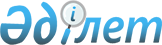 Об утверждении Правил предоставления жилищной помощи малообеспеченным семьям (гражданам) по городу Кокшетау
					
			Утративший силу
			
			
		
					Решение Кокшетауского городского маслихата Акмолинской области от 7 апреля 2011 года № С-45/6. Зарегистрировано Управлением юстиции города Кокшетау Акмолинской области 25 апреля 2011 года № 1-1-143. Утратило силу решением Кокшетауского городского маслихата Акмолинской области от 6 января 2015 года № С-33/3      Сноска. Утратило силу решением Кокшетауского городского маслихата Акмолинской области от 06.01.2015 № С-33/3 (вводится в действие со дня подписания).

      В соответствии со статьей 6 Закона Республики Казахстан от 23 января 2001 года «О местном государственном управлении и самоуправлении в Республике Казахстан», статьей 97 Закона Республики Казахстан от 16 апреля 1997 года «О жилищных отношениях», Постановлением Правительства Республики Казахстан от 30 декабря 2009 года № 2314 «Об утверждении «Правил предоставления жилищной помощи», Кокшетауский городской маслихат РЕШИЛ:



      1. Утвердить прилагаемые Правила предоставления жилищной помощи малообеспеченным семьям (гражданам) по городу Кокшетау.



      2. Признать утратившими силу решения Кокшетауского городского маслихата «Об утверждении Правил предоставления жилищной помощи малообеспеченным семьям (гражданам) на оплату содержания жилища, (кроме содержания индивидуального жилого дома) и потребления коммунальных услуг» от 13 декабря 2007 года № С-6/13 (зарегистрировано в Реестре государственной регистрации нормативных правовых актов № 1-1-70 опубликовано 17 января 2008 года в газете «Көкшетау» № 3 и газете «Степной маяк» № 3), от 4 сентября 2008 года № С-14/14 «О внесении изменений и дополнений в решение Кокшетауского городского маслихата от 13 декабря 2007 года № С-6/13 «Об утверждении «Правил предоставления жилищной помощи малообеспеченным семьям (гражданам) на оплату содержания жилища (кроме содержания индивидуального жилого дома) и потребления коммунальных услуг и услуг связи в городе Кокшетау» (зарегистрировано в Реестре государственной регистрации нормативных правовых актов № 1-1-89, опубликовано 9 октября 2008 года в газетах «Көкшетау» № 42 и «Степной маяк» № 42), от 7 октября 2009 года № С-28/11 «О внесении изменений и дополнений в решение Кокшетауского городского маслихата от 13 декабря 2007 года № С-6/13 «Об утверждении «Правил предоставления жилищной помощи малообеспеченным семьям (гражданам) на оплату содержания жилища (кроме содержания индивидуального жилого дома) и потребления коммунальных услуг и услуг связи в городе Кокшетау» (зарегистрировано в Реестре государственной регистрации нормативных правовых актов № 1-1-111, опубликовано в газетах «Көкшетау» от 12 ноября 2009 года № 45 и «Степной маяк» № 45).



      3. Настоящее решение вступает в силу со дня государственной регистрации в Департаменте юстиции Акмолинской области и вводится в действие со дня официального опубликования.      Председатель 45 сессии

      Кокшетауского городского

      маслихата четвертого созыва                Ж.Балгабаев      СОГЛАСОВАНО      И.о акима города Кокшетау                  Ж.Естенов      Начальник

      государственного учреждения

      «Отдел занятости и социальных

      программ города Кокшетау»                  К.Ахметов      Начальник

      государственного учреждения

      «Отдел финансов города Кокшетау»           О.Идрисов      Начальник

      государственного учреждения

      «Отдел экономики и бюджетного

      планирования города Кокшетау»              А.Омарова

Утверждены      

решением Кокшетауского

городского маслихата 

от 07.04.2011 года  

№ С-45/6       ПРАВИЛА

предоставления жилищной помощи малообеспеченным семьям

(гражданам) по городу Кокшетау      Настоящие Правила предоставления жилищной помощи (далее – Правила) разработаны в соответствии с Законом Республики Казахстан от 16 апреля 1997 года «О жилищных отношениях», Постановлением Правительства Республики Казахстан от 14 апреля 2009 года № 512 «О некоторых вопросах компенсации повышения тарифов абонентской платы за оказание услуг телекоммуникаций социально защищаемым гражданам», Постановлением Правительства Республики Казахстан от 30 декабря 2009 года № 2314 «Об утверждении Правил предоставления жилищной помощи» и определяют размер и порядок назначения жилищной помощи малообеспеченным семьям (гражданам) по городу Кокшетау. 

1. Общие положения      1. Жилищная помощь предоставляется за счет средств местного бюджета малообеспеченным семьям (гражданам), постоянно проживающим в городе Кокшетау, поселке Станционный, селе Красный Яр, поселке Чайкино для возмещения затрат по оплате:

      расходов на содержание жилого дома (жилого здания) - семьям (гражданам), проживающим в приватизированных жилых помещениях (квартирах) или являющимся нанимателями (поднанимателями) жилых помещений (квартир) в государственном жилищном фонде;

      потребления коммунальных услуг семьям (гражданам), являющимся собственниками или нанимателями (поднанимателями) жилища;

      услуг связи в части увеличения абонентской платы за телефон, подключенный к сети телекоммуникаций семьям (гражданам), являющимся собственниками или нанимателями (поднанимателями) жилища в порядке установленном законодательством в области связи;

      арендной платы за пользование жилищем, арендованным местным исполнительным органом в частном жилищном фонде.

      Жилищная помощь оказывается по предъявленным поставщиками счетам на оплату коммунальных услуг на содержание жилого дома (жилого здания), согласно смете, определяющей размер ежемесячных и целевых взносов, на содержание жилого дома (жилого здания), за счет бюджетных средств лицам, постоянно проживающим в данной местности.

      Жилищная помощь определяется как разница между суммой оплаты капитального ремонта и (или) взносов на накопление средств на капитальный ремонт общего имущества объектов кондоминиума, потребление коммунальных услуг и услуг связи в части увеличения абонентской платы за телефон, подключенный к сети телекоммуникаций, арендной платы за пользование жилищем в пределах норм и предельно допустимого уровня расходов семьи на эти цели, установленных местными представительными органами.

      Доля предельно допустимых расходов на оплату содержания жилища и потребления коммунальных услуг устанавливается к совокупному доходу семьи в размере 6 % (процентов) одиноко проживающим пенсионерам, семьям одиноких матерей, семьям инвалидов 1, 2, 3 группы имеющим детей – инвалидов, многодетным семьям, семьям участников ликвидации аварии Чернобыльской атомной электростанции, семьям воинов-интернационалистов, если сумма совокупного дохода семьи не превышает семнадцати месячных расчетных показателей в месяц, для остальных малообеспеченных семей (граждан) – 10 % (процентов).

      Оплата содержания жилища и потребления коммунальных услуг сверх установленной нормы площади производится на общих основаниях.

      Сноска. Пункт 1 с изменениями, внесенными решениями Кокшетауского городского маслихата Акмолинской области от 03.05.2012 № С-5/6 (вводится в действие со дня официального опубликования); от 20.09.2012 № С-10/7 (вводится в действие со дня официального опубликования); от 18.03.2014 № С-24/5 (вводится в действие со дня официального опубликования).



      2. За норму площади жилья, обеспечиваемую компенсационными мерами принимается 18 квадратных метров на человека. Для одиноко проживающих граждан за норму площади жилья, обеспечиваемую компенсационными мерами принимается 30 квадратных метров.

      Установить норму расхода электрической энергии не более 150 (сто пятьдесят) киловатт на одного человека в месяц.

      Сноска. Пункт 2 в редакции решения Кокшетауского городского маслихата Акмолинской области от 17.06.2011 № С-47/15 (вводится в действие со дня официального опубликования).



      3. Уполномоченным органом по назначению и выплате жилищной помощи определено государственное учреждение «Отдел занятости и социальных программ города Кокшетау», уполномоченным органом по распределению бюджетных средств определено государственное учреждение «Отдел финансов города Кокшетау». 

2. Назначение и выплата жилищной помощи      4. Жилищная помощь малообеспеченным семьям (гражданам) назначается ежеквартально. Начисление производится за текущий квартал, при этом доходы семьи и расходы на коммунальные услуги учитываются за истекший квартал.

      Жилищная помощь проживающим в индивидуальном доме с печным отоплением предоставляется 1 раз в год, при этом норма топлива берется единовременно.

      Расход топлива на 1 квадратный метр учитывается в размере 49,75 килограмм в месяц, но не более пяти тонн угля на семью в год.

      Для расчета стоимости угля использовать средние цены по городу, предоставляемые городским управлением статистики и информации по состоянию на последний месяц квартала, предшествующего кварталу расчета жилищной помощи.

      Назначение жилищной помощи производится на полный текущий квартал.

      При изменении тарифов на оплату содержания жилья и коммунальных услуг, изменении доходов семьи, уполномоченный орган по назначению и выплате жилищной помощи производит перерасчет ранее начисленной жилищной помощи.

      Сноска. Пункт 4 с изменениями, внесенными решением Кокшетауского городского маслихата Акмолинской области от 20.09.2012 № С-10/7 (вводится в действие со дня официального опубликования).



      5. Жилищная помощь назначается на основании заявления собственника или нанимателя (поднанимателя) жилья и прилагаемых к нему документов:

      1) копии документа, удостоверяющего личность заявителя;

      2) копии правоустанавливающего документа на жилище;

      3) копию книги регистрации граждан либо адресную справку, либо справку сельских и /или аульных акимов, подтверждающую регистрацию по постоянному месту жительства заявителя;

      4) документы, подтверждающие доходы членов семьи;

      5) счета на потребление коммунальных услуг;

      6) счета о размерах ежемесячных взносов на расходы на содержание жилого дома (жилого здания) – обязательная сумма расходов собственников помещений (квартир) посредством ежемесячных взносов, установленных решением общего собрания, на эксплуатацию и ремонт общего имущества объекта кондоминиума, содержание земельного участка, расходы на приобретение, установку, эксплуатацию и поверку общедомовых приборов учета потребления коммунальных услуг, расходы на оплату коммунальных услуг, потребленных на содержание общего имущества объекта кондоминиума, а также взносы на накопление денег на предстоящий в будущем капитальный ремонт общего имущества объекта кондоминиума или отдельных его видов;

      7) квитанцию-счет за услуги телекоммуникаций или копия договора на оказание услуг связи;

      8) счет о размере арендной платы за пользование жилищем, арендованным местным исполнительным органом в частном жилищном фонде, предъявленный местным исполнительным органом.

      Копии документов предоставляются с подлинниками для сверки, после чего подлинники документов возвращаются заявителю в этот же день.

      9) исключен решением Кокшетауского городского маслихата Акмолинской области от 18.03.2014 № С-24/5 (вводится в действие со дня официального опубликования).

      Сноска. Пункт 5 в редакции решения Кокшетауского городского маслихата Акмолинской области от 03.05.2012 № С-5/6 (вводится в действие со дня официального опубликования); с изменениями, внесенными решениями Кокшетауского городского маслихата Акмолинской области от 20.09.2012 № С-10/7 (вводится в действие со дня официального опубликования); от 18.03.2014 № С-24/5 (вводится в действие со дня официального опубликования).



      6. Уполномоченный орган выносит решение об отказе в назначении жилищной помощи в случаях если:

      1) Оплата на содержание жилого дома (жилого здания), потребления коммунальных услуг и услуг связи в части увеличения абонентской платы за телефон, подключенной к сети телекоммуникаций, арендной платы за пользование жилищем не превышает предельно допустимый уровень расходов семьи на эти цели 6 % (процентов) одиноко проживающим пенсионерам, семьям одиноких матерей, семьям инвалидов 1,2,3 группы имеющим детей – инвалидов, многодетным семьям, семьям участников ликвидации аварии Чернобыльской атомной электростанции, семьям воинов-интернационалистов, если сумма совокупного дохода семьи не превышает семнадцати месячных расчетных показателей в месяц, для остальных малообеспеченных семей (граждан) – 10% (процентов);

      2) исключен решением Кокшетауского городского маслихата Акмолинской области от 20.09.2012 № С-10/7 (вводится в действие со дня официального опубликования).

      Сноска. Пункт 6 в редакции решения Кокшетауского городского маслихата Акмолинской области от 03.05.2012 № С-5/6 (вводится в действие со дня официального опубликования).



      7. В случае возникновения сомнения в достоверности информации уполномоченный орган по назначению и выплате жилищной помощи обращается в органы, уполномоченные производить проверки. При представлении в уполномоченный орган по назначению и выплате жилищной помощи заведомо недостоверных сведений, повлекших за собой назначение завышенной или незаконной жилищной помощи, собственник (наниматель) возвращает незаконно полученную сумму в добровольном порядке, а в случае отказа в судебном порядке.



      8. Размер жилищной помощи рассчитывается как разница между фактическим платежом собственника или нанимателя (поднанимателя) за содержание жилья и потреблением коммунальных услуг в пределах норм площади жилья, обеспечиваемых компенсационными мерами и предельно допустимым уровнем расходов данной семьи на эти цели.



      9. Жилищная помощь устанавливается в виде денежных выплат. Выплата жилищной помощи производится ежемесячно (при наличии права) по мере финансирования уполномоченным органом по распределению бюджетных средств.

      Выплата жилищной помощи малообеспеченным семьям (гражданам) осуществляется уполномоченным органом согласно личного заявления претендента жилищной помощи, выплата жилищной помощи производится поставщикам коммунальных услуг. Компенсация за телефон, компенсация расходов на содержание жилого дома (жилого здания), компенсация затрат за стоимость топлива (угля), зачисляются на личные счета заявителей в Акционерном обществе «Казпочта» или в банках второго уровня.

      Сноска. Пункт 9 с изменениями, внесенными решениями Кокшетауского городского маслихата Акмолинской области от 20.09.2012 № С-10/7 (вводится в действие со дня официального опубликования); от 18.03.2014 № С-24/5 (вводится в действие со дня официального опубликования). 

3. Исчисление совокупного дохода семьи

(гражданина), претендующего на получение жилищной помощи      10. Совокупный доход семьи (гражданина), претендующего на получение жилищной помощи, исчисляется уполномоченным органом по назначению и выплате жилищной помощи за квартал, предшествующий кварталу обращения за назначением жилищной помощи на основании Приказа Председателя Агентства Республики Казахстан по делам строительства и жилищно-коммунального хозяйства от 5 декабря 2011 года № 471 «Об утверждении Правил исчисления совокупного, дохода семьи (гражданина), претендующей на получение жилищной помощи, а также на предоставление жилища из государственного жилищного фонда или жилища, арендованного местным исполнительным органом в частном жилищном фонде.

      Сноска. Пункт 10 в редакции решения Кокшетауского городского маслихата Акмолинской области от 03.05.2012 № С-5/6 (вводится в действие со дня официального опубликования).
					© 2012. РГП на ПХВ «Институт законодательства и правовой информации Республики Казахстан» Министерства юстиции Республики Казахстан
				